“VOUCHER lDRICO”“VOUCHER lDRICO” concessione di uno sconto sugli importi dovuti per la fornitura del servizio idrico integrato.Il bonus idrico é destinato unicamente a:agli utenti domestici, intestatari di fornitura del SII;nuclei familiari residenti in un’unita abitativa all’interno di un’utenza condominiale;essere titolari di un regolare contratto di fornitura di acqua nel Comune di Urbisaglia appartenente all’ATO 4 Marche;appartenenti a nuclei familiari che versano in condizioni economiche e/o sociali disagiate in possesso di un parametro ISEE inferiore 0 uguale ad € 12.000,00 (DSU valida).L'utente ha l'obbligo di presentare specifica richiesta, secondo il modello predisposto allegato 2), presso l’ufficio comunale Servizi Sociali, Piazza Vittorio Emanuele II n. 8, dal Lunedì alVenerdì, entro e non oltre il 30.11.2016 e produrre la seguente documentazione:- specifica richiesta secondo il modello (Allegato 2);- copia fotostatica dell‘attestazione ISEE non scaduta, rilasciata dall' INPS;- copia fotostatica di un documento d'identità- copia fotostatica della bolletta da cui si desume il codice utente del soggetto beneficiario.La presentazione della domanda ed il possesso dei requisiti non garantisce l’automatico diritto all'agevolazione in quanto verrà stilata una graduatoria considerando uno o più parametri volti ad accertare lo stato di disagio economico/sociale del richiedente tra cui il livello d’indicatore ISEE del nucleo familiare.Una volta ammesso all’elenco dei beneficiari, l’utente potrà consegnare l’attestazione del bonus idrico dal 01.01.2017 al 30.06.2017 presso gli sportelli della società Tennacola S.p.A. e l’agevolazione sarà applicata a partire dalla prima bollettazione utile successiva alla presentazione del bonus.Nel caso di morosità pregressa o ritardi nei pagamenti, il bonus idrico sarà utilizzato per saldare o ridurre il debito in essere.L’importo nominale del Bonus idrico é pari a euro 100,00 e può essere unicamente utilizzato per le finalità del Bando.							                IL SINDACO						                         Paolo Teodori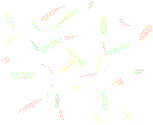 